Межличностное общение - это процесс взаимодействия двух и более лиц, направленный на взаимное познание, установление и развитие взаимоотношений и предполагающий взаимовлияние на состояния, взгляды, поведение и регуляцию совместной деятельности участников этого процесса.Структура общения:Перцептивная сторона - процесс восприятия партнерами друг друга, их взаимного познания как основа для взаимопонимания;Коммуникативная сторона - использование средств общения, подразделяемых на вербальные и невербальные;Интерактивная сторона – взаимодействие людей, предполагающее определенную форму организации совместной деятельности.Умение общаться, строить и поддерживать дружеские взаимоотношения и взаимодействовать, сотрудничать и сосуществовать с людьми, в целом, это необходимые составляющие полноценно развитой и самореализованной личности, это залог успешного психического здоровья человека.Коммуникативная компетентность  – умение эффективно общаться, система внутренних ресурсов, необходимых для достижения эффективного общения в определенных ситуациях (В.Н. Куницына).Компетентность  в современной психологии понимается как сочетание знаний, опыта и способностей человека (Г.А. Цукерман).Коммуникативная компетентность формируется исключительно в процессе реального взаимодействия, совместной деятельности со сверстниками. В основе коммуникативной компетентности лежит сформированность адекватного образа сверстника, который включает в себя познавательный, эмоциональный и поведенческий аспекты. 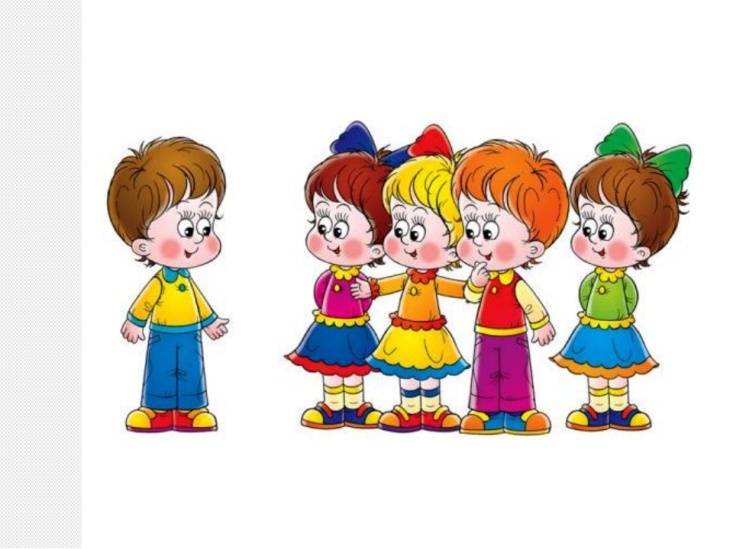 Ранние формы общения во многом определяют дальнейшее развитие и влияют на личность человека, на его отношение к окружающим его людям, к себе, миру. Если у ребенка недостаточно сформирована способность к общению, то в дальнейшем у него могут возникнуть межличностные и внутриличностные конфликты. С помощью игры решаются задачи взаимопонимания детей и взрослых, развиваются навыки общения со сверстниками.Игры, направленные на формирование коммуникативной компетентностиформирование положительного эмоционального отношения к сверстнику, снятие эмоциональных барьеров общения«Приветствие без слов»  Предлагается игра, которая впоследствии может служить удачным «ритуалом приветствия» в начале занятий. «Ребята, как вы обычно здороваетесь, придя в детский сад или в гости? Давайте придумаем, как можно поздороваться без слов. Например, животные не умеют разговаривать, но они тоже могут приветствовать друг друга». Детям предлагается поздороваться носами, руками, кивками, похлопыванием по плечу, глазами, улыбками и т. д. Основное правило игры: «Ты попробуй поздороваться так, чтобы другому ребенку это было приятно».формирование познавательного компонента образа сверстника.«Радио»  Выбирается «диктор», который разыскивает потерявшегося ребенка. «Диктор» выбирает кого-то из участников, описывает его внешность и особенности. Остальные участники должны угадать, о ком идет речь. Тот, кто угадал, становится «диктором».«Волшебный чемоданчик»  (Е.О. Смирнова) Дети садятся в круг, один из них – в середину, и ему предлагается представить, что у него в руках находиться «волшебный чемоданчик». Каждый сидящий в кругу должен придумать, что хочет или что нужно этому ребенку, и он дарит такой подарок. Сидящий в кругу принимает подарки, благодарит. В эту игру можно играть в кругу, когда каждый дарит по цепочке подарок своему соседу, тогда в конце игры у каждого в «чемоданчике» будет лежать подарок. Главная задача ребенка – угадать желание сверстника.формирование поведенческого, регуляционного компонента образа сверстника.«Липучка»  (Е.К. Лютова )Все дети убегают от салочки-«липучки». Тот, кого поймала «липучка», присоединяется к ней и они, взявшись за руки продолжают ловить участников игры. Каждый следующий, кого поймала «липучка», присоединяется к ней. Когда все дети будут пойманы, они встают в круг и говорят: «Я липучка-приставучка, я хочу тебя поймать».Формирование умения сотрудничать«Холодно-горячо»С помощью считалки выбирается водящий. Он выходит из комнаты, а педагог прячет игрушку. Затем водящего вызывают и предлагают искать игрушку, следуя указаниям, например: «шаг вправо», «два шага вперед» и т.п. Во время поиска дети помогают водящему словами «тепло», «горячо», «холодно». После того как игрушка будет найдена, водящий меняется.Формирование умения конструировать текст для другого (умение говорить самому)«Диалоги»Участники разбиваются на пары. Педагог предлагает каждой паре побеседовать на тему «Мое любимое время года» («Лучший день», «День рожденья» и др.) и запомнить о чем рассказал партнер. В течение 3-5 минут участники общаются. Затем по условному сигналу разговоры прекращаются, и дети меняются парами. Им дается второе задание -  рассказать друг другу то, что слышали от предыдущих собеседников.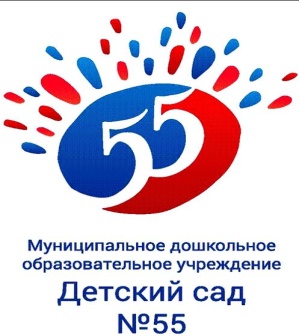 Информационный буклет для педагогов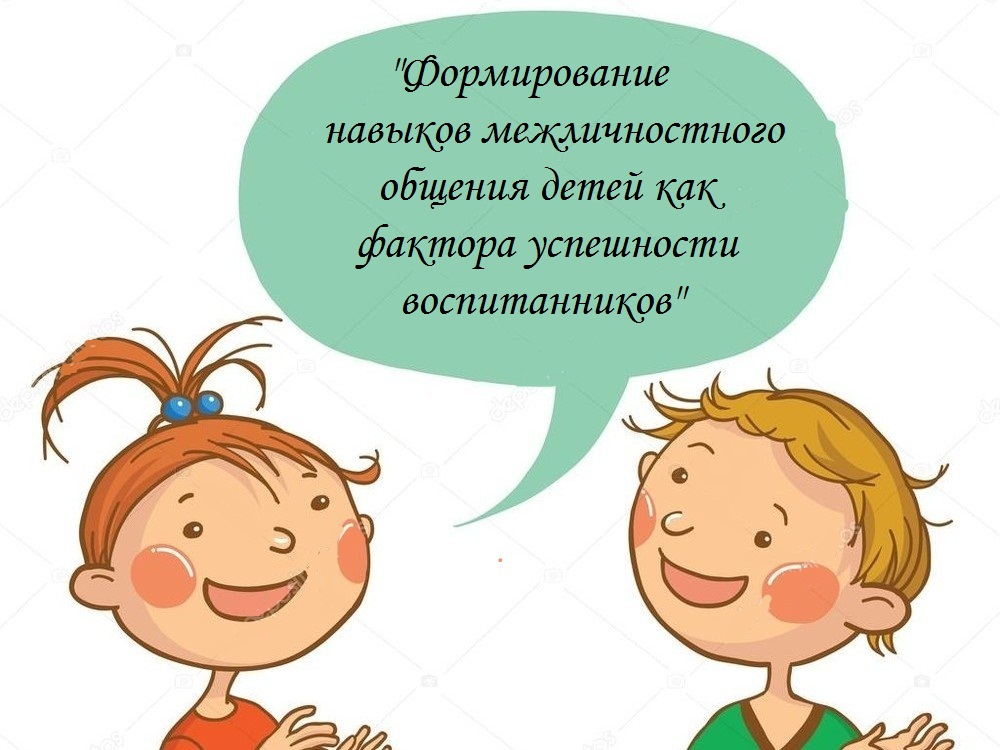 Подготовили: педагоги-психологи Васькова А.В.                                                                 Бунь Т.В.